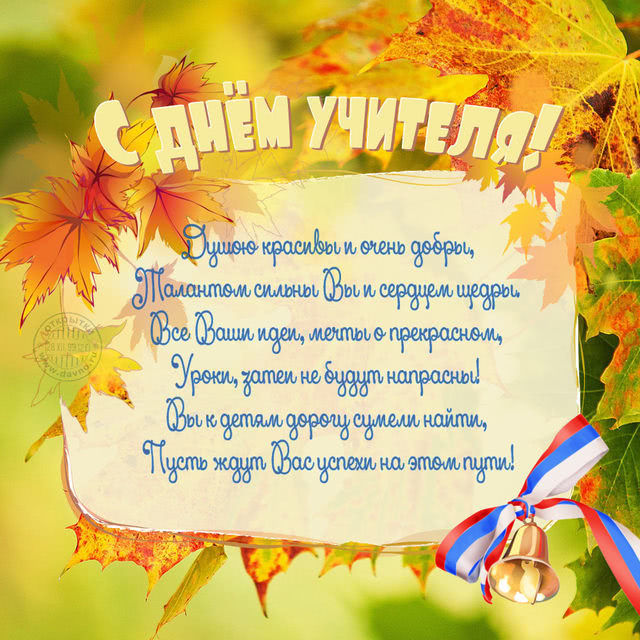 (под  музыку выходят ведущие)Вед:— В начале осени приметаЕсть очень важная у нас:Когда торопимся с букетом      Мы в класс, чтобы поздравить вас,  Вед: Когда не бегаем, не скачем И не нервируем мы вас, Когда решаем все задачи И быстро убираем класс,Вед:— Когда одеты вы по моде,И запах Франции стоит,И улыбаетесь на входеУченикам, вахтеру вы,Вед:— То знает даже первоклассник,Любой, поверьте, ученик,Что это ваш прекрасный праздникИ поздравлений наших миг! (под музыку выходят ученики начальной школы)День учителя сегодня
Отмечает вся страна.
Рады будут и довольны
Пускай все учителя.- АРИША2. Ваши знания и мудрость
Пускай к детям перейдут,
И тогда любую трудность
Они ловко обойдут.- АЛИСА3. Вас сегодня поздравляя,
Мы желаем лишь добра,
Пусть терпения хватает
В вашем деле вам всегда.- АМЕЛИЯ4.Пусть успехи и удача
Ждут на жизненном пути,
Будут много для всех значить
Весь ваш опыт и труды.- АНАСТАСИЯ5. Сегодня отмечаем
Мы День учителей
И дружно поздравляем
Мудрейших из людей.- МАРИЯ6. Почетный, но тяжелый
Ваш ежедневный труд,
А дети ваши нервы,
Увы, не берегут.- ПОЛИНА7. Терпенья вам желаем.
Пускай вас любит класс,
Ведь будущее наше
За партами у вас.- АНАСТАСИЯ8. Чтоб на свою зарплату
Могли шикарно жить!
И чтоб не пропадало
Желание учить.- КАМИЛЛА9.Нас воспитывать непросто,
Мы желаем во всём роста,
И в карьере, и в делах,С ДНЕМ УЧИТЕЛЯ ВСЕХ ВАС – МАРК( звучит песня в исполнении уч-ся начальной школы и 5 кл. «В школу мы бежим с утра»)сценкаТаня заходит к директору. Он сидит на своем месте. Она присаживается, отдает документы.Он смотрит в анкету-на нее-в анкету-на нее:Д:- Где работали?Т:- Вожатой в лагере, психологом, а теперь хочу работать учителем начальных классов.Д: Какие у вас таланты? Поете? Танцуете?Т: Играю на скрипке, гитаре, фортепиано. Могу спеть.Д: Хорошо. 1 сентября приступайте к своим обязанностям.(песня на мотив Артура Пирожкова «Зацепила меня»)1.С добрым утром, встаньте дети, Прозвенел второй звонокНам пора начать письма урок.Все за партами сидят, И внимательно глядятИх глаза на солнышке блестят.Ну почему не стала я простым врачом?Профессий много на земле в краю родном…Я улыбаюсь часто классу своему, я не пойму, ну почему?
И закружилось все вокруг как на репите,Ничего уже не помню, извинитеПомню детский голос: «Расскажите!» (обьясните)Припев:Зацепила меня школьная суетаДетские голоса, любопытство в глазахЗацепила меня, быть учителем судьбаМы творим чудеса, вдохновляя сердца.Зацепила меня.2. Приготовьте ваши уши, Чтоб внимательно послушатьИ в уме все цифры сосчитать.На уроке отвечать, Сложное – запоминатьЧтоб пятерок больше получать.Ведущие:1. Учительский труд очень труден и важен.Учитель обязан быть сильным отважным!И, как дрессировщик в железную клетку,Заходит он в класс, где сидят наши детки!А деткам сейчас палец в рот не клади!На голову сядут, того и гляди!Шумят и дерутся, управы не знают.Но входит учитель, и все замолкают.Посмотрит и взглядом одним успокоит.3. Ну как не сказать, что вы просто герои!И дети — ваш труд, это ваше творение!И главный подарок — от них поздравления!Первый старшеклассник: Наши дорогие!Второй старшеклассник: Любимые!Третий старшеклассник: Уважаемые!Четвертый старшеклассник: Почитаемые!Пятый старшеклассник: Обожаемые!Восторженный старшеклассник: (продолжает) Ненаглядные, незабвенные, замотанные, замордованные, затюканные…Первый старшеклассник: (перебивает, зажимая рот Восторженному рукой) Что ты несешь? (Гладит его по голове и объясняет зрителям) Совсем обалдел, бедненький. Заговариваться начал.Группа учеников продолжает:Первый старшеклассник: Наши дорогие учителя!Второй старшеклассник: Мы вас любим!Третий старшеклассник: Уважаем!Четвертый старшеклассник: Почитаем!Первый старшеклассник: Обожаем!Восторженный старшеклассник: (вдохновенно продолжает) Преклоняемся, восхищаемся, восторгаемся, удивляемся…Первый старшеклассник: (перебивая) Может, хватит подхалимничать?Восторженный старшеклассник: (настойчиво и упрямо) По-ни-ма-ем!Группа учеников (продолжают поочередно).Первый старшеклассник: Да! Понимаем, как вам трудно!Второй старшеклассник: С нами, непутевыми!Третий старшеклассник: Несобранными!Четвертый старшеклассник: Невежливыми!Первый старшеклассник: Невнимательными!Восторженный старшеклассник: (перебивает и продолжает один) Ленивыми, крикливыми, болтливыми, оголтелыми…Первый старшеклассник: (возмущенно) Ну, надоел! (Зажимает рот Восторженному)Восторженный старшеклассник: (продолжает выкрикивать что-то непонятное с зажатым ртом) По, ти, ка, лю, си… и т.д. (Одноклассники «успокаивают» надувной дубинкой обвисает у двух товарищей на руках)./под музыку выходят Джентльмены/«Джентльмен-шоу» (Форма одежды:  белая рубашка, костюм, бабочка, белый шарф)Ученик 1.	- Джентльмены! А вы знаете, какой сегодня праздник? Вы знаете? Ученик 2.	– Какой тебе праздник?  День знаний – прошел! Уже давно наступили будни! А тебе все праздник…праздник…Ученик 3.	– Ну, ты даешь!.. Сегодня же большой, торжественный праздник!Ученик 4.	– Точно,  Джентльмены! Сегодня же День учителя! Праздник великой армии педагогов, воспитателей!Ученик 5.	- Почему ты говоришь «армии»? Они что в армии служат?Ученик 6.	– Конечно, нет! Но согласись, наши учителя — самоотверженный народ и верно служат образованию! Ученик 7.	– И, правда, Джентльмены! У меня такое впечатление, что они постоянно находятся в школе. Приходишь утром в школу — они уже там, уходишь из школы — они еще там. А ведь у каждого из них есть семья, собственные дети, наконец. И как они успевают еще и их воспитывать?Ученик 1.	- Какое же огромное сердце нужно иметь, чтобы изо дня в день, из года в год так щедро тратить его на нас!Ученик 2.	- И какой доброй, терпеливой и нестареющей должна быть душа.Ученик 4.	 – Послушайте, Джентльмены,  может и себе стать учителем? Я давно думаю: вот если бы в школе кое-что поменять...Ученик 5.	 – Точно, Джентльмены! Например, вместо уроков фильмы, познавательные программы показывать!Ученик 6.	 -  (мечтательно): Я вот думаю, как бы сделать так, чтобы в школе было интересно, радостно и хорошо всем: и учителям, и ученикам.Ученик 2.	 – Джентльмены! А мне кажется, все зависит от учителя. Ведь посмотрите сами — какие-то предметы мы любим, какие- то, может, и не очень любим, но знаем назубок!Ученик 6.	  – Джентльмены! Но дело ведь не в предметах, а в тех, кто их преподает! Мне хочется стать таким педагогом, чтобы абсолютно все мои ученики обожали мой предмет…Ученик 2.	(протяжно) Это значит надо ставить всем пятерки!..Ученик 1.	 Или хотя бы не ставить двоек!Ученик 2.	 Нет, лучше бы давали списывать ответы к тестам!Ученик 3.	 – Джентльмены!  А тут как раз ничего сложного. Ученик 5: - Быть справедливым, добрым, ответственным, красивымУченик 1: Корректным, решительным! поневоле и сам стараешься соответствовать.Ученик 5.	 -  Знаете, Джентльмены , если в нашей школе такие учителя, я не прочь снова записаться в первый класс, лишь бы не уходить из нашей школы.Ученик 2: Взять, например,  наших директора и завуча! Я бы их в министры определил — они бы играючи все проблемы страны решили!Ученик: - А учителей нашей школы  им в замы! Ученик 3:  - Господа, вернемся к нашему празднику, Что же будем делать? Ваши предложения.Ученик 1 : - Итак, что должен сделать настоящий джентльмен, получив задание поздравить красивых женщин?Достают кошельки.- Господа!Достают из-за полы пиджаков цветы.Ученик 3: Надо просто любить свою профессию, как наши дорогие учителя!!! С праздником Вас, с днем учителя!!! (танец «Шляпы»исполняют ученики 2 кл.)Вед: В школе мы пишем очень много контрольных работ, самостоятельных, ВПР, а сегодня – единственный случай, когда мы можем протестировать своих учителей.И…За знания школьные – призы будут прикольные!КОНКУРС «УГАДАЙ-КА»
С завязанными глазами,  учитель угадывает предметыэта лотерея позволит нам выявить коллективный прогноз на ближайший год, она позволит нам также выявить самого удачливого в коллективе.
(мел, ручка, карандаш,
линейка, лупа, компас, ластик, часы и т.д.)шоколад "путешествие" - путешественники
вас ждет немало происшествий
и интересных путешествий -
на курсы, в отпуск, за границу -
куда судьба распорядится!
зажигалка - трудоголики
вам предстоит, друзья, и впредь
работой творческой гореть.
но крылья вы не обожгите,
свое здоровье берегите!
сливочный шоколад - сливки общества
вы в сливки общества войдете
возможно, спонсора найдете.
со сливочною шоколадкой
жизнь ваша будет очень сладкой!
шампунь - красавцы
прическа ваша, внешний вид
нас всех приятно удивит.
с тех пор вы будете и впредь
всё хорошеть и молодетьфломастеры - часовые любви
любовь украсит ваши дни,
и станут яркими они.
вся ваша жизнь зимой и летом
волшебным озарится светом.
календарь с ewro - зажиточные
судьба позолотит вам ручку,
пошлет солидную получку
или подкинет кошелек,
и это всё в ближайший срок!
рондо - коммуникабельные
все обратят на вас вниманье,
везде найдете пониманье,
и ваше свежее дыханье
вам обеспечит процветанье!

витамины - долгожители
здоровье ваше крепче станет,
вторая молодость настанет.
вам суждено до сотни лет
дожить без всяких бурь и бед!

точилка - интеллектуалы
точилка эта вам поможет
ум отточить и юмор тоже!
вас ждут карьера и успех,
а также шутки, юмор, смех!

чай "баловень" - везунчики
вы баловни судьбы, а значит,
вас ждут успехи и удачи.
свои удачи отмечая,
побольше запасите чая!

сгущенка - активисты
вы жить привыкли в гуще дел,
вам очень дорог наш отдел.
покоя вам не обещаем,
мы вас сгущенкой угощаем!

печенье - гостеприимные
у вас друзей, знакомых море,
и все нагрянут в гости вскоре.
готовьте чай и угощенье.
вот для начала вам печенье!
растворимый кофе - счастливчик цит
итак, вы всех удачливее ЗДЕСЬ,
так получайте бывший дефицит!
представьте, 40 лет тому назад
как был бы каждый этому кофе рад!Вед.: — Учитель... Сколько сказано для васСлов благодарности и слов признания!В день этот понимаешь каждый раз,Что не профессия учитель, а призвание.Вед.: — Не жалея сердца своего,Времени, здоровья не жалея,Дарите душевное теплоДетям в это непростое время!Вед: Желаем вам терпенья целый пуд,
Добра, чудес и ангела хранителя.
Пусть вас ученики не подведут,
Порадуют хотя бы в День учителя!(звучит песня «Гимн учителю» в исполнении  хора уч-ся.)